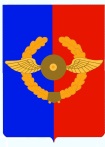 Российская ФедерацияИркутская областьУсольское районное муниципальное образованиеА Д М И Н И С Т Р А Ц И ЯГородского поселенияСреднинского муниципального образованияП О С Т А Н О В Л Е Н И Е От 04.12.2017г.                                  р. п. Средний                                          №89О внесении изменений в постановление главы от 12.01.2009г. №08 «О межведомственном Совете при администрации Среднинскогомуниципального образования по противодействию коррупции»            В целях  повышения эффективности деятельности органов местного самоуправления, обеспечения координации и взаимодействия в работе по противодействию коррупции, создания эффективной системы профилактики коррупционных правонарушений на территории Среднинского муниципального образования, руководствуясь ст. 23, 48 Устава городского поселения Среднинского муниципального образования, администрация городского поселения Среднинского муниципального образования             П О С Т А Н О В Л Я Е Т:Приложение №1 постановления главы от 12.01.2009г. №08 «О межведомственном Совете при администрации Среднинского муниципального образования по противодействию коррупции» изложить в новой редакции (Прилагается).Специалисту-делопроизводителю Сопленковой О.А. опубликовать данное постановление в средствах массовой информации и разместить на официальном сайте в сети Интернет.Постановление главы №19 от 01.03.2016г. «О внесении изменений в постановление главы от 12.01.2009г. №08 «О межведомственном Совете при администрации Среднинского муниципального образования по противодействию коррупции» считать утратившим силу.          Глава городского поселенияСреднинского муниципального образования                      В.Д.Барчуков                                                  Приложение № 1                                                  УТВЕРЖДЕНО                                                  Постановлением главы городского поселения                                                Среднинского муниципального образования         от 04.12.2017г.  №89СОСТАВмежведомственного Совета при администрации Среднинского муниципального образования по противодействию коррупцииБарчуков В.Д., глава городского поселения Среднинского муниципального образования – председатель Совета.Сагитова Т.Е., заместитель главы муниципального образования, заместитель председателя Совета.             3. Сопленкова О.А., специалист-делопроизводитель, секретарь комиссии.Члены Совета:1. Евсеев Е.Ю., председатель Думы городского поселения Среднинского муниципального образования;2. Арабаджи Г.К., председатель Совета ветеранов, депутат Думы городского поселения Среднинского муниципального образования третьего созыва;3. Литвинова С.В., главный специалист по организационным вопросам и кадрам администрации городского поселения Среднинского муниципального образования;4. Ченских А.В., директор «МОУ Белая СОШ»;;5. Алексеева М.В., директор ДШИ п.Среднего, депутат Думы городского поселения Среднинского муниципального образования6. Киреев М.М., участковый уполномоченный инспектор полиции;7. Семёнова М.А., главный специалист по юридическим вопросам и нотариальным действиям администрации Среднинского муниципального образования.8.Кузнецова Е.В., заведующая детским садом  №28  «Светлячок».